С 18 сентября по 8 октября планируется проведение Урока цифры по теме «Искусственный интеллект в отраслях». Урок продемонстрирует школьникам 1–11 классов, как меняются привычные отрасли экономики — медицина, сельское хозяйство, производство, транспорт, строительство — под воздействием искусственного интеллекта.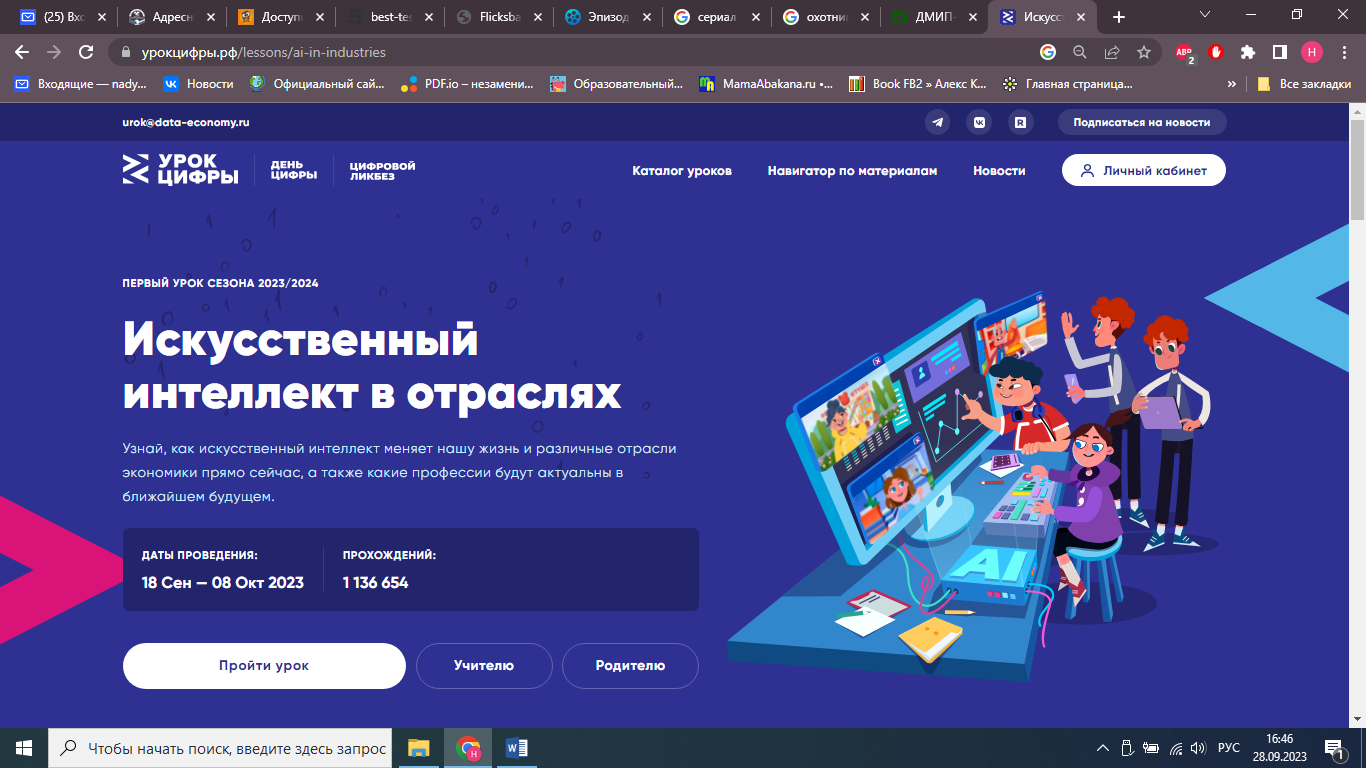 Основная цель этого «Урока цифры» — формирование представления о том, каким образом технологии искусственного интеллекта применяются в индустриях на современном этапе, как они меняют образ специалистов и формируют новые профессии.В рамках игрового тренажера школьники отправятся вместе с героями «Урока цифры» на фабрику игрушек, современную ферму и в медицинский центр, чтобы узнать, как применяется искусственный интеллект в промышленности, сельском хозяйстве и здравоохранении. Дополнить занятие и углубиться в тему применения искусственного интеллекта можно, воспользовавшись другими материалами проекта «Академия искусственного интеллекта для школьников»:серия уроков «Искусственный интеллект в отраслях»,урок «Искусственный интеллект в России»,серия уроков «Введение в искусственный интеллект».